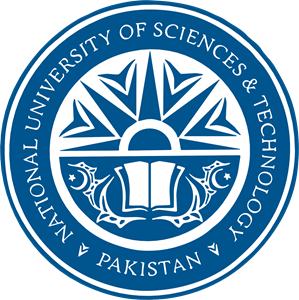 Date:  _____________Deed of Assignment This is to certify that IP application titled “___________” is being filed with the consent of Inventor(s) / Creator(s) / Designer(s) of NUST, School of ________________in the name of National University of Sciences and Technology (NUST). The inventor / creator / designer and co-inventor(s) / co-creator(s) / co-designer (s) of this logo / trademark are:									(------------------------------) 									Principal/ HOD research  									NUST – School ________Inventor / Creator / Designer (one name only)Inventor / Creator / Designer (one name only)Name Designation SignatureCo-inventor(s) / Co-designer(s) / Co-creator(s)Co-inventor(s) / Co-designer(s) / Co-creator(s)Name Designation SignatureName Designation Signature